PANDUAN PELAKSANAANPENGABDIAN KEPADA MASYARAKAT PENDANAAN UNIVERSITAS TELKOM(DANA INTERNAL)TAHUN 2014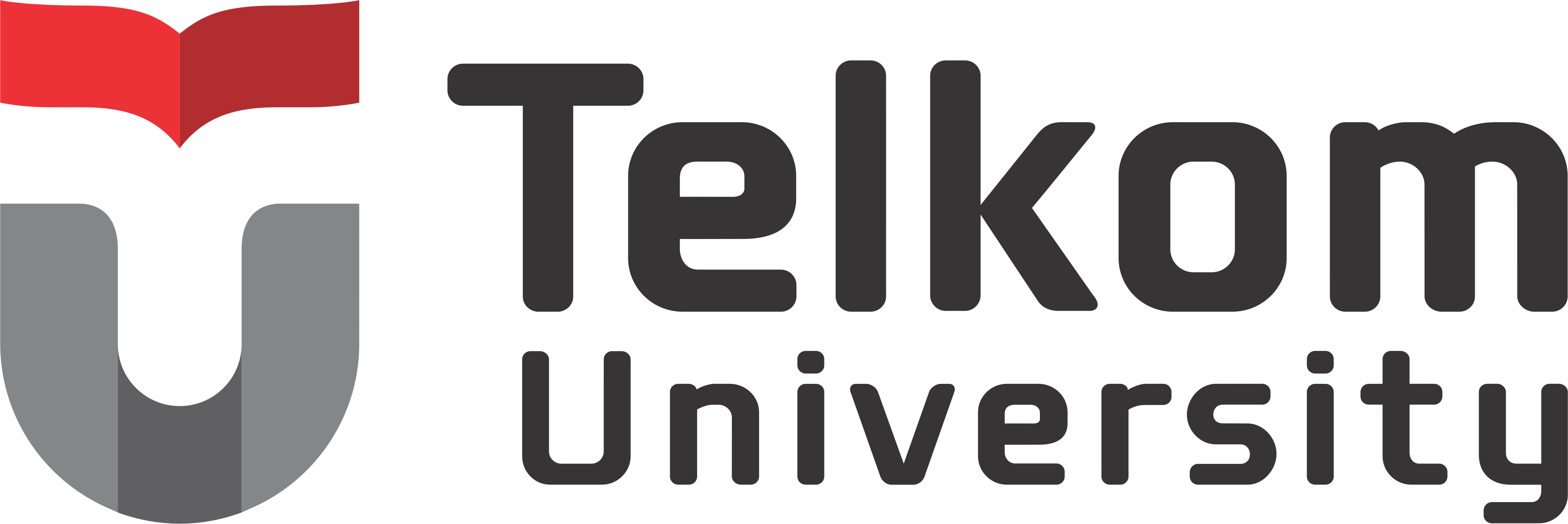 